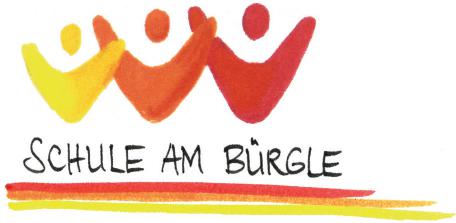 Schule am Bürgle · Konrad-Stürtzel-Str. 23 · 79232 March         Stand     01.08.2022Informationen zur Realschulabschlussprüfung in der 10. KlasseLiebe Eltern,liebe Schüler*innen,mit der Kommunikationsprüfung startet im März 2023 die Phase der Realschul-abschlussprüfung. Hier die genauen Termine und weitere Informationen: Prüfungskommission: Fachlehrkraft und eine weitere Lehrkraft der SchulePrüfungsergebnis der Kommunikationsprüfung entspricht 20 % der Jahresleistung im Fach Englisch.als Einzel- und Tandemprüfung möglichTermine zur Planung und DurchführungPrüfungstermin AES:	20.03. -  24.03.2023Prüfungstermin Technik:	20.03. - 24.03.2023Dauer praktischer Teil: 6-9 UnterrichtsstundenDauer Prüfungsgespräch: 15 Minuten je Prüfling Die Prüflinge haben am Vortag der Prüfungen keinen Nachmittagsunterricht sowie am Prüfungstag selbst unterrichtsfrei.Feststellung der Jahresnoten (Deutsch, Mathematik, Englisch, Wahlpflichtfach) 1 Woche vor der schriftlichen Prüfung: 08.05.2023Der aktuelle Notenstand für die Jahresleistung in den aufgeführten Fächern wird der Schülerin/ dem Schüler auf Wunsch mitgeteilt. Auch nach Beginn der schriftlichen Prüfungen bis eine Woche vor Beginn des Zeitraums für die mündlichen Prüfungen (mündlicher Prüfungszeitraum vom 03.07. – 11.07.2023) kann die Lehrkraft noch Noten in allen Fächern ermitteln, die zur Jahresleistung zählen.Ort und Beginn der schriftlichen Prüfungen: Die Prüfungen finden im Klassenzimmer statt. Die Prüflinge sind spätestens um 7.45 Uhr in dem jeweiligen Prüfungsraum anwesend.  Ablauf und Dauer der schriftlichen Prüfungen: Deutsch (270 Minuten Bearbeitungszeit)8.00 – 12.30 UhrTeil A: PflichtteilA1: SachtextA2: LektüreTeil B: Wahlteila) Textgebundene lineare Erörterungb) Textbeschreibung Lyrik oder ProsaDie Lektüre für die Realschulabschlussprüfung im SJ 2022/23 ist „Blackbird“ von Matthias Brandt (Kiepenheuer & Witsch, 2019).Hilfsmittel: RechtschreibwörterbuchMathematik (gesamt 240 Minuten Bearbeitungszeit):8.00 – 8.45 Uhr Grundkenntnisse Teil A1 (Pflichtteil) (45 Minuten) – Hilfsmittel: ZeichengerätePause (20 Minuten)9.05 – 12.20 Uhr (195 Minuten)Teil A2 (Pflichtteil)Teil B (Wahlteil)Hilfsmittel: wissenschaftlicher Taschenrechner, Formelblatt, ZeichengeräteEnglisch (gesamt 165 Minuten Bearbeitungszeit)8.00 – 8.30 Uhr (30 Minuten) Teil A:Listening Comprehension (30 Minuten: 5 Minuten Einlesezeit, 20 Minuten Abspielzeit Audio-Datei, 5 Minuten Übertragen der Antworten in das vorgegebene „answer sheet“) Pause (20 Minuten) in der Aula8.50 – 11.05 Uhr ( 135 Minuten) Teil B-D:Teil B: Text-based tasksTeil C: Use of languageTeil D: WritingTeil E: InterpretingHilfsmittel für Teil B-E: zweisprachiges WörterbuchWahlpflichtfach AES (105 Minuten Bearbeitungszeit)8.00-9.45 Uhr Pflichtteil A: Bildungsstandards aus 7-10 (Lehrkraft wählt vier aus fünf Aufgaben aus)Wahlteil B: Bildungsstandards aus 7-10 (SuS wählen aus eine aus zweiAufgaben aus)Wahlpflichtfach Technik (105 Minuten Bearbeitungszeit)8.00-9.45 UhrPflichtteil A1: Werkstoffe und Produkte, Produktionstechnik, …Pflichtteil A2: Lehrkraft wählt aus vier Teilbereichen drei ausWahlteil B: Mensch und Technik (SuS wählen eine aus zwei Aufgaben aus)Hilfsmittel: Zeichengeräte, wissenschaftlicher Taschenrechner, Liste der SchaltzeichenWeitere wichtige Informationen zur Prüfung:  Mobiltelefone und andere kommunikationselektronische Medien (auch Smartwatches) sollten am Prüfungstag nicht mitgebracht werden! Deren Mitführen in der Prüfung ist nicht erlaubt und gilt als Täuschungshandlung.Sie müssen – wenn doch dabei – vor Prüfungsbeginn unaufgefordert bei der Prüfungsaufsicht ohne Gewähr abgegeben werden (eine Handybox und Post its werden von der Prüfungsaufsicht bereitgestellt). Die SchülerInnen versorgen sich mit Essen und Getränken.Für die schriftlichen Prüfungen stellt die Schule das zu benutzende Prüfungs- und Notizpapier zur Verfügung. Anderes Papier darf nicht benutzt werden. Weiteres benötigtes Schreib- und Arbeitsmaterial bringen die SchülerInnen mit:geschrieben wird in den Farben schwarz oder blau;nicht zulässig sind Bleistifte oder andere radierbare Stifte (Ausnahme Mathematik: Anfertigen von Skizzen und Zeichnungen mit Bleistift).Während der Prüfungen erlaubte Hilfsmittel sind:bei der Englisch-Prüfung: Zweisprachiges Wörterbuch (Schule), während der gesamten Bearbeitungszeit nutzbarbei der Deutsch-Prüfung: Rechtschreibwörterbuch (Schule)die an der Schule eingeführte Ausgabe der Ganzschrift (Prüfungslektüre mit Randnotizen, aber ohne Haftnotizzettel und/oder andere Hilfsmittel (z.B. Büroklammer))bei der Mathematik-Prüfung für beide Prüfungsteile „Grundkenntnisse“ und „Wahlaufgaben“: Geodreieck, Zirkel, Lineal, Taschenrechner (nicht programmierbar und nicht grafikfähig) bitte selbst mitbringen und Formelblatt (Schule).Wahlaufgaben mit Kennzeichnung „TK“ bearbeitbar mit Taschenrechner (Blatt) oder Tabellenkalkulationsprogramm (PC-Raum).Wahlpflichtfach Technik: Zeichengeräte, wissenschaftlicher Taschenrechner (siehe Mathematik) und die beigefügte Liste der Schaltzeichen (Schule)Die Prüfungsaufsichten organisieren die entsprechenden Hilfsmittel für die Prüfungen.6. Verhalten und Pflichten bei Fernbleiben von Prüfungen:Im Krankheitsfall entschuldigen Sie als Eltern/ Erziehungsberechtigte Ihr Kind bis spätestens 7.15 Uhr am Prüfungstag telefonisch im Sekretariat.Bei Nichtteilnahme eines Prüflings an der Prüfung wegen Krankheit wird der Schulleitung bis zum Folgetag ein ärztlicher Nachweis vorgelegt.Wer wegen Krankheit oder sonstigem wichtigen Grund einen Prüfungstermin oder mehrere Prüfungstermine versäumt, erhält Gelegenheit, die versäumte Prüfungsleistung nachträglich zu erbringen (zentrale Nachprüfung).Über das Vorliegen eines wichtigen Grundes entscheidet die Schulleitung. Nur durch die Vorlage eines ärztlichen Nachweises kann zu einem späteren Termin nachgeprüft werden.Bei Nichtteilnahme ohne wichtigen Grund werden die jeweiligen Prüfungsteile mit „ungenügend“ (nicht bestanden) bewertet.7. Bekanntgabe der Noten in den schriftlichen Prüfungsfächern Deutsch, Englisch und Mathematik:Die Bekanntgabe der schriftlichen Prüfungsleistung sowie der Jahresleistung erfolgt am Donnerstag, 22.06.2023, durch die Klassenlehrkraft (schriftlich an die Schüler/innen).8. Mündliche Prüfungen:Optionale mündliche Prüfungen in den Fächern Deutsch, Mathematik:Nach Bekanntgabe der Noten (Prüfungsleistung schriftlich und Jahresleistung – Formular erstellt KL) in den schriftlich geprüften Fächern am 22.06.2023 können die Schüler/innen zusätzlich in diesen Fächern eine mündliche Prüfung (Einzelprüfung) ablegen. Diese zusätzlichen mündlichen Prüfungen werden dann empfohlen, wenn die Schülerin/ der Schüler Chancen auf eine Verbesserung der Endnote im betreffenden Fach hat. Die Schüler/innen werden dazu von der Fachlehrkraft beraten. Die zusätzlich gewählten mündlichen Prüfungen werden bis Freitag, 23.06.2023 per Elternbrief abgefragt.Dauer der mündlichen Prüfung (Einzelprüfung): 15 MinutenInhalt: Die Aufgaben werden von der Fachlehrkraft gestellt und überwiegend dem Stoffgebiet der 10. Klasse entnommen.An den konkreten Prüfungstagen (werden noch bekannt gegeben) findet kein regulärer Unterricht statt.Die Prüfungsnote wird der Schülerin/ dem Schüler im Anschluss an die mündliche Prüfung auf Wunsch mitgeteilt.9. Ermittlung des Prüfungsergebnisses/ Notengebung:Das Prüfungsergebnis errechnet sich jeweils aus dem Durchschnitt der Jahres- und Prüfungsleistung.Für die Berechnung der Prüfungsleistung in den Prüfungsfächern werden die Prüfungsteile wie folgt gewichtet:	- die schriftliche Prüfung dreifach,	- die Kommunikationsprüfung im Fach Englisch zweifach	- ggf. die mündliche Prüfung in den Fächern Deutsch und Mathematik einfach.In den Fächern und Fächerverbünden, in denen nicht geprüft wurde, gelten die Jahresleistungen als Gesamtleistungen.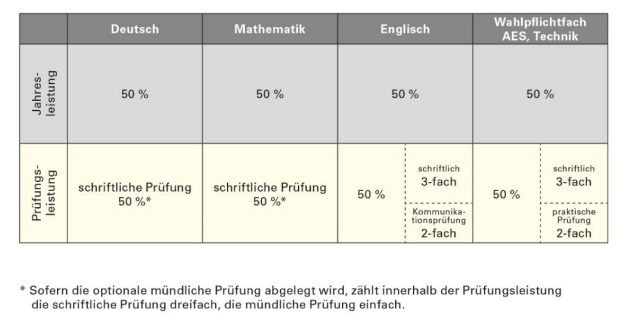 10. Zeugnisübergabe/ Verabschiedung:Zeugnisausgabe 14.07.2023Wir wünschen unseren Schüler/innen, Ihnen und uns eine erfolgreiche Prüfungsphase.Mit freundlichen GrüßenElke Hofmann							Susanne RaggSchulleiterin								KlassenlehrerinKommunikationsprüfung: 06.03. – 13.03.2023September 2022Die Fachlehrkraft informiert über den Ablauf der Kommunikationsprüfungbis 30.01.2023Themenfindung, Recherche30.01.2023Abgabe der Themenwahl für den Präsentationsteil06.03.-13.03.2023Kommunikationsprüfung Praktische Prüfung + Prüfungsgespräch Wahlpflichtfach Technik/AES:1/2 der Endnote 
= Jahresleistung50%1/2 der Endnote 
= Prüfungsleistung50%TechnikErgebnis der Jahresleistungschriftlich 3fach +praktische Prüfung 2fachAESErgebnis der Jahresleistungschriftlich 3fach +praktische Prüfung 2fachHaupttermine schriftliche Prüfung:Schriftliche PrüfungenRealschul-AbschlussprüfungDeutsch15.05.2023 (Mo)Englisch17.05.2023 (Mi)Mathematik23.05.2023 (Di)Wahlpflichtfach26.05.2023 (Fr)